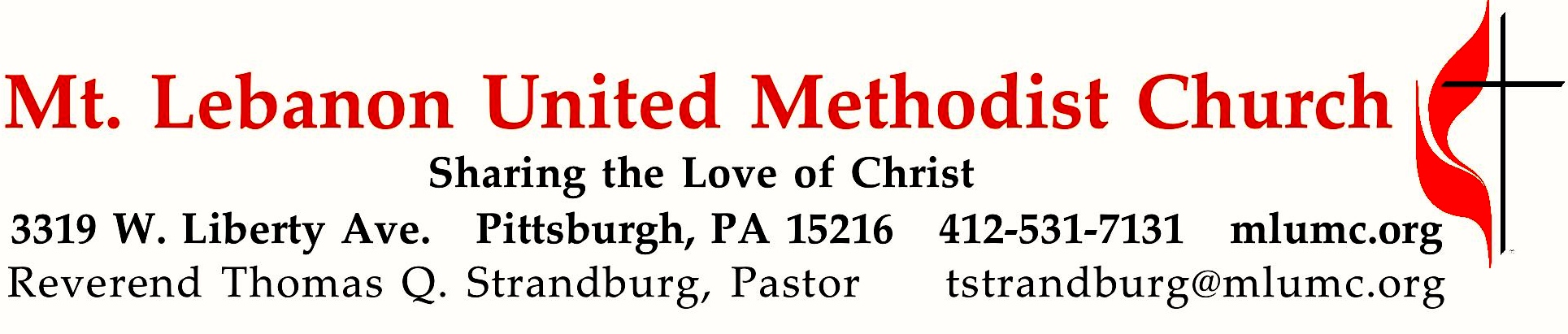 May 6, 2018								     8:30 & 10:45				WE GATHER IN GOD’S NAME …Gathering Music 	Hymn	Remain in my love  	Make your home in me, as I make mine in you.	Remain in my love, remain in my love.	Worship & Song 3188	Take this moment, sign, and space (stanza 1)         Take this momentGreeting			Leader:  	Jesus said, “I am the resurrection and the life. People:   	Those who believe in me, even though they die, will live,		and everyone who lives and believes in me will never die.”									    Psalm 148:1, 13 AnnouncementsIntroit 10:45									        John Ness Beck	How awesome is this place! 	There is none other than the house of God, and this is the gate of heaven.Call to WorshipPastor:		Come to the household of love, for God is love.People:		As we abide in love, we abide in God.Pastor:		Come to the vineyard of grace, for God is gracious.People:		As we abide in the vine, we bear the fruit of salvation.Pastor:		Come bathe in baptismal waters, for God’s Spirit awaits. People:		As we abide in God’s Spirit, we abide in peace.Pastor: 		Come to the household of love, for God is love.People:		Come!  All are welcome here.		… TO GIVE PRAISE TO GOD …Hymnal 57		O for a thousand tongues to sing  (stanzas 1, 3, 5, standing)	AzmonPrayer of Confession (in unison)		Merciful One, you teach us that perfect love casts out fear, but we are often afraid; you command us to love our sisters and brothers, but we are often alienated from one another; you invite us to abide in you as you abide in us, but we often don’t know how or where to begin.  Show us once more that abiding in your love is as easy and natural as a branch abiding in the vine.  Prune our imperfections, that we may grow a heart so strong that all our fears will be cast out, leaving us ready and able to abide in your great love.  Amen.Silent PrayerWorship & Song 3118	Take this moment, sign, and space (stanza 1, seated)           Take this moment	Take this moment, sign, and space; take my friends around;	here among us make the place where your love is found. … TO CELEBRATE THE FAMILY OF FAITH …The Sign of Peace  Please pass the peace to your neighbors as a sign of reconciliation and love.	Leader:	The peace of Christ be with you.
	People:	And also with you.Gathering Song				    James Ritchie	This, this is where children belong, 	welcomed as part of the worshiping throng.	Water, God’s Word, bread and cup, prayer and song: 	This is where children belong.		Text ©1999 Abingdon Press. Used under OneLicense A-728761Message for Young Disciples 	Rev. Thomas Q. StrandburgAll children are invited. Please sing as children come forward. After the children’s message at the 10:45 service, children ages 3 - 3rd grade may attend Kids Praise in the Welcome Center. Children will be escorted to and from Kids Praise by teachers. They will return to the Sanctuary near the end of the service.… TO HEAR GOD’S WORD PROCLAIMED …Hymn	  		Remain in my love  (John 15: 9-15, seated)	          Christopher Willcock	(All sing the refrain in response as the choir sings stanzas 1-5)	All:		Make your home in me, as I make mine in you.				Remain in my love, remain in my love.Scripture Reading					        8:30 Liz DiPietro    10:45 Joyce Magill	A Lesson from the Epistles			1 John 5:1-6		The victory that conquers the worldPastoral PrayerThe Lord’s Prayer 	Our Father, who art in heaven, hallowed be thy name. Thy kingdom come, thy will be 	done, on earth as it is in heaven. Give us this day our daily bread. And forgive us our 	trespasses, as we forgive those who trespass against us. And lead us not into temptation, 	but deliver us from evil. For thine is the kingdom, and the power, and the glory forever.  	Amen.Gospel Acclamation	Alleluia						  James Chepponis			(sing “Alleluia” 6 times following the pastor/choir, standing)Scripture Reading	A Lesson from the Gospels			John 15:9-17	  Greater love has no one than this	ResponseLeader:	The Word of the Lord.People:	Thanks be to God.… TO OFFER OUR GIFTS AND TO DEDICATE OUR LIVES …Offertory Anthem 10:45						 	   arranged by Dan ForrestNearer, my God, to Thee, nearer to Thee!E’en though it be a cross that raiseth me.Still all my song shall be nearer, my God, to Thee!Oh, let the way appear, leading to heav’n;all that Thou sendest me, in mercy giv’n.Thy Spirit beckons me, nearer, my God to Thee,nearer my God to Thee, nearer to Thee.There in my Father's home, safe and at rest,there in my Savior's love, perfectly blest.Age after age to be nearer, my God to Thee!Nearer my God to Thee, nearer to Thee.Hymnal 94			Doxology (standing) 				  Lasst uns erfreuen		Praise God from whom all blessings flow;		Praise God, all creatures here below:  Alleluia!  Alleluia!		Praise God the source of all our gifts!		Praise Jesus Christ, whose power uplifts!		Praise the Spirit, Holy Spirit.  Alleluia!  Alleluia!  Alleluia!Prayer of DedicationSermon				“Living the Great Commandment”        Rev. Thomas Q. StrandburgWorship & Song #3167	 	Feed us, Lord (stanza 1, seated)				    Feed UsThe Sacrament of Holy Communion The Great ThanksgivingLeader:	The Lord be with you.People: 	And also with youLeader:	Lift up your hearts.People:	We lift them up to the Lord.Leader:	Let us give thanks to the Lord our God...People: 	It is right to give our thanks and praise.	Leader:	(The pastor continues in prayer, and concludes with the following words. . . ) 			Therefore, with all your faithful people from every time and place we join the 				whole creation to lift our hearts in joyful praise.	(Musical Setting E, U.M. Hymnal, p. 25)	People:		Holy, holy, holy, Lord, God of power and might,Heaven and earth are full of your glory.  Hosanna in the highest.Blessed is he who comes in the name of the Lord.  Hosanna in the highest.  Hosanna in the highest.Leader:	(The pastor continues in prayer, and concludes with the following words . . .)   	As we affirm the mystery of faith.People:		Christ has died; Christ is risen; Christ will come again. Leader:	(The pastor continues in prayer, and concludes with the following words . . .)				Through Jesus Christ our Lord and Savior, who lives in unity with you and 			the Holy Spirit, One God, to all eternity.People:	Amen. Giving the Bread and Cup	During the distribution of the Elements, join the choir singing the first 3 stanzas of hymns 		beginning with 612, omitting 615	Prayer following Communion … TO GO REJOICING IN GOD’S NAME!Hymnal 111	How can we name a Love (standing)  				 Terra beataBenedictionToday’s ServicesThe flowers in the Chancel are given by Edward and Bette Lou Reichard in honor of their grandchildren.The flowers on the altar are given in honor of Kathleen Whittaker, Kirby Dilworth, and all of the musicians who help us make beautiful music.Special music for the 10:45 service is provided by the Chancel Choir with soloists Kirby Dilworth and Kathleen Whittaker; pianist Cori DeLuca and cellist Lisa Kohanski. The presence of Ms. Kohanski is made possible through the many contributors to the Friends of Music Fund. Greeters  8:30  George Lindow		10:45  Chuck and Brenda VogelAcolytes  Cameron Grabowski and Abigail NagleWorship options for children We encourage children to participate in the Children’s Sermon at both services, and in Kids Praise during the 10:45 service. Nursery services are offered in Room 204 of the Education Building. Ask ushers or greeters and follow signs for direction.Honor or remember a loved one with a flower donation. The flowers that grace the sanctuary each week are generously donated by our church family members. This is a great way to honor or memorialize a special person, event, or milestone in your personal life or in the life of the church. If you are interested in donating flowers on a particular Sunday, contact Lizzie Diller , 412-860-3614. The cost is $30 for the altar, narthex, or columbarium, and $60 for the chancel.Podcasts of Sunday Sermons  Catch up on messages from MLUMC with a podcast of Pastor Tom’s and others’ Sunday sermons. Sermons can be found at http:// mlumc.buzzsprout.com or navigate to the site from the link on our webpage, www.mlumc.org. Sermons also will be posted to iTunes. Full recordings of the service are available upon request.Today’s Scriptures1 John 5:1-6Everyone who believes that Jesus is the Christ has been born of God, and everyone who loves the parent loves the child. 2By this we know that we love the children of God, when we love God and obey his commandments. 3For the love of God is this, that we obey his commandments. And his commandments are not burdensome, 4for whatever is born of God conquers the world. And this is the victory that conquers the world, our faith. 5Who is it that conquers the world but the one who believes that Jesus is the Son of God?6This is the one who came by water and blood, Jesus Christ, not with the water only but with the water and the blood. And the Spirit is the one that testifies, for the Spirit is the truth.John 15:9-179As the Father has loved me, so I have loved you; abide in my love. 10If you keep my commandments, you will abide in my love, just as I have kept my Father’s commandments and abide in his love. 11I have said these things to you so that my joy may be in you, and that your joy may be complete. 12“This is my commandment, that you love one another as I have loved you. 13No one has greater love than this, to lay down one’s life for one’s friends. 14You are my friends if you do what I command you.15I do not call you servants any longer, because the servant does not know what the master is doing; but I have called you friends, because I have made known to you everything that I have heard from my Father.16You did not choose me but I chose you. And I appointed you to go and bear fruit, fruit that will last, so that the Father will give you whatever you ask him in my name. 17I am giving you these commands so that you may love one another.Conversations Book Club   4 weeks beginning Tuesday, May 8, 2018, from 1:15 to 2:30 pm in Brookline Parlor, reading Experiencing the Depths of Jesus Christ by Jeanne Guyon. The book is a modern translation of A Short and Easy Method of Prayer; Praying the Heart of the Father.Have you ever been curious about the dynamics and balance between meditation as prayer, praying without thoughts, as compared with thought-based prayers of words? Author and theologian Dallas Willard recommends a book written in the 17th Century by Madam Guyon of Lyons, France, Experiencing the Depths of Jesus Christ. According to the book jacket, John Wesley recommended it to his contemporaries. Our purposes will be to investigate, reflect, and, discuss our thoughts together. A variety of teas will be offered.Questions? Wish to participate? Please email or call Cindy Biery cbiery1018@gmail.com412-831-7675. If you plan to participate, please let her know so that a book can be ordered in time for advance reading. Pick up will be at the church office.Work with the Children of Weekday Ministries   Weekday Ministries needs two staff persons: a teacher to work with preschool age children from 10 am to 6 pm every day and a 3 pm to 6 pm person to work with one-year-olds. Please contact Mettelise at 412-531-5790 or email mziegler@mlumc.org today for more information!Keep In PrayerConvalescing in Care FacilitiesBonnie Amos, Providence PointLeila Berkey, Asbury HeightsEd Clarke, Asbury PlaceJohn Katshir, Asbury HeightsMarda Katshir, Asbury HeightsPat Seitz, ConcordiaFred Siersdorfer, Friendship VillageCarol Van Sickle, Marian ManorConvalescing at HomeJean Boyer, Mary Caldwell, John Dean, Joseph Festor, David Lewis, Susan Lichtenfels, Jinny Sheppard, Betty TroutKeith WillIn the MilitaryJason Boyer, SPC Natalie Brown Maj. Zachary Allen Finch, USMC
James Iantelli, 1st Lt. Jaskiewicz 
S. Sgt. Keith Kimmell, Adam KmickSgt. Brendan Lamport 
Sgt. Matthew McConahan, Thomas Orda
David Poncel, Sgt. Steven Reitz 
Capt. Scott B. Rushe, Pastor Rick Townes 
Maj. Azizi Wesmiller Maj. Matthew C. Wesmiller 
Sgt. Keith Scott WinkowskiSgt. Michael ZimmermanGratitudePastor Tom and Friends,	Thank you for your cards, prayers, visits and condolences over the passing of our Dad. All were deeply appreciated and will always be remembered. 		          Sincerely,		            Lee A. Van Sickle 		            and Lori & Dan BarrCALENDAR – SUNDAY, MAY 6 THRU SATURDAY, MAY 12SUNDAY 5/6	8:30 am		Worship 					                 Sanner Chapel	9:30 am		Sunday School for All Ages/Coffee Café 	             Various/Brookline Parlor		10:45 am	Worship	 					           Sanctuary			Kids Praise					             Welcome Center	12 pm		Youth Service Day					  Asbury Center	4 pm		Seraphic Singers					         SanctuaryMONDAY 5/7	7 pm		Chapel Bells Rehearsal					         Bell Room	7 pm		Church Council					                    Wesley HallTUESDAY 5/8			1:15 pm		Conversations Book Club			             Brookline Parlor	7 pm		Divorce Recovery Group			             Welcome Center	7 pm		Boy Scout Troop #23 					       Wesley Hall	7 pm		Boy Scout Board of Reviews				          Room 105	7 pm		Cub Scout Planning				             Epworth ChapelWEDNESDAY 5/9		7 pm		Bear, Tiger and Wolf Cub Scouts			           Various	7:30 pm		Finance Committee					    Wesley HallTHURSDAY 5/10		9:30 am		UMW Board Meeting					          Room 105	11 am		UMW Meeting						  Asbury Center	6:30 pm		Promise Bells Rehearsal					          Bell Room	7 pm		Education Committee				              Brookline Parlor	7:30 pm		Chancel Choir Rehearsal				       Choir RoomFRIDAY 5/11			1:30 pm 	Memoirs Group						       Wesley Hall	7 pm		Cub Scouts Arrow of Light			             Epworth Chapel